Уважаемые коллеги!Предлагаем Вам теоретические задания итоговой аттестации для кандидатов в эксперты региональных предметных комиссий при проведении единого государственного экзамена и основного государственного экзамена. Полную  версию теоретических заданий для подготовки можно найти на сайте ФГБНУ «Федеральный институт педагогических измерений». 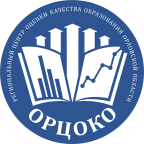 Региональный центр оценки качества образованияИтоговая аттестация предметной комиссии                     по _____________________________________________________________________________________________________________________________________________________________________________________________________________________________________ФИО кандидата в экспертыКакие требования предъявляются к кандидату в эксперты ПК основного государственного экзамена?________________________________________________________________________________________________________________________________________________________________________________________________Кто может присутствовать в аудиториях, где работает ПК?________________________________________________________________________________________________________________________________________________________________________________________________Для чего проводится инструктаж экспертов председателем ПК перед началом проверки?________________________________________________________________________________________________________________________________________________________________________________________________4. Какие действия должен предпринять эксперт, если выявлены им в ходе проверки идентичные работы?________________________________________________________________________________________________________________________________________________________________________________________________5. Кто из экспертов осуществляет третью проверку?________________________________________________________________________________________________________________________________________________________________________________________________6. Кто из экспертов может участвовать в работе конфликтной комиссии?________________________________________________________________________________________________________________________________________________________________________________________________7. Назовите установленные  Рособрнадзором  сроки проверки экзаменационных работ по вашему предмету?________________________________________________________________________________________________________________________________________________________________________________________________8. В каком случае эксперт может быть исключен из состава комиссии?________________________________________________________________________________________________________________________________________________________________________________________________         Региональный центр оценки качества образования Итоговая аттестация предметной комиссии                     по ___________________________________________________________________________________________________________________________________________________________________ ФИО кандидата в эксперты1. Какие виды проверок осуществляет ПК?__________________________________________________________________________________________________________________________________________________________2. Условия третьей проверки.__________________________________________________________________________________________________________________________________________________________3. Какие статусы экспертов определены Методическими рекомендациями по формированию и организации ПК?__________________________________________________________________________________________________________________________________________________________4. В чем значение инструктажа экспертов председателем ПК перед началом проверки экзаменационных работ?__________________________________________________________________________________________________________________________________________________________5. Какую функцию выполняют эксперты при рассмотрении апелляций о несогласии с выставленными баллами?____________________________________________________________________________________________________________________________________________________________6. На проверку, каких метапредметных и предметных умений ориентированы задания с развернутым ответом?__________________________________________________________________________________________________________________________________________________________7. Каков максимальный балл за выполнение всех заданий?__________________________________________________________________________________________________________________________________________________________8. В каком случае считается, что участник ЕГЭ не приступал к выполнению задания?__________________________________________________________________________________________________________________________________________________________9. Какие действия должен предпринять эксперт, если у него возникло сомнение в самостоятельности работы участника экзамена?____________________________________________________________________________________________________________________________________________________________10. Сколько заданий с развернутым ответом содержится в обобщенном плане экзаменационной работы, представленной в спецификации?__________________________________________________________________________________________________________________________________________________________11. Сколько заданий с развернутым ответом относятся к высокому уровню сложности?__________________________________________________________________________________________________________________________________________________________12. Какое максимальное количество первичных баллов может набрать участник ЕГЭ за выполнение второй части работы?__________________________________________________________________________________________________________________________________________________________